Pozvánka na zájezd do Divadla Broadway v Praze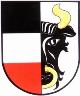 Termín: 29. 2. 2019 18:00 hodin (začátek představení)Odjezd: 29.2.2019 15:00 hodin ze Světí Představení:Kvítek Mandragory 
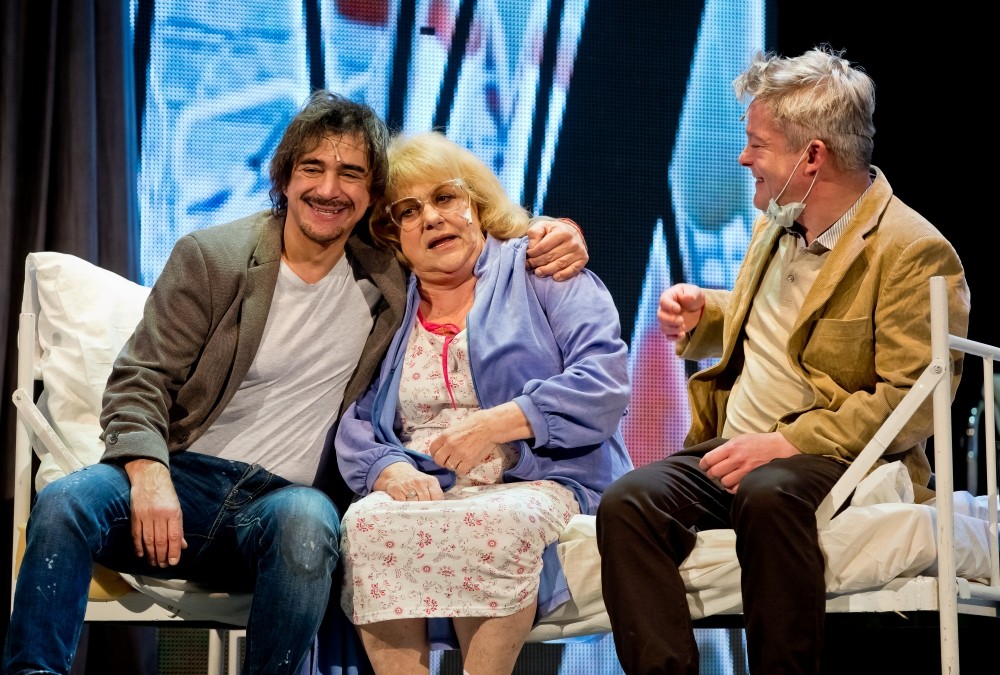 Muzikál složený z hitů Heleny Vondráčkové.Jiří Deml, policejní komisař - Miroslav Etzler, Sagvan Tofi, Jakub Deml, bratr Jiřího – hypochondr - Aleš Háma, Michal Novotný, Bronislav Kotiš, Quido Machulka, bezdomovec - Josef Carda, Richard Genzer, Jaromír Nosek, Sylvie Richterová, Demlova kolegyně - Adéla Gondíková, Ivana Jirešová, Michaela Zemánková, Jiřina Demlová, matka Jakuba a Jiřího - Jana Boušková, Jaroslava Obermaierová, Iva Hüttnerová, Magda, Demlova dcera - Nelly Řehořová, Eliška Trtíková, Ines Ben Ahmed, Tereza, bývalá manželka Jiřího - Yvetta Blanarovičová, Radka Fišarová, Michaela Zemánková, Lukeš, majitel klubu Copacabana - Jan Přeučil, Josef Laufer, Rudolf Kubík, Vokální trio "Dreamgirls” - Michaela Gemrotová / Alžbeta Bartošová / Elis Ochmanová / Felicita Viktoria Prokešová / Marianna Polyáková / Kateřina Klausová / Veronika Zelníčková / Eliška Bučková, Uklízečka Irina - Pavlína Ďuriačová, Linda Finková, Sergej Mogilevič, Lukešův bodyguard - Ladislav Spilka, Bořek Slezáček, Ondřej Bábor, Vícerole - Petr Semerád / Josef Zýka / Lukáš Pečenka / Gustav Hašek / David Voráček / David Bouša / Michaela Zemánková / Veronika ZelníčkováStepař - Tomáš SlavíčekCena včetně vstupného a dopravy pro občany obce: 350,- Kč/osoba, pro ostatní 450,- Kč/osobaPřihlášky u Lenky Bečičkové tel.: 735 716 250 